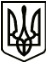 МЕНСЬКА МІСЬКА РАДАРОЗПОРЯДЖЕННЯ 10 червня  2022 року	м.Мена	№ 177Про виплату одноразової грошової допомоги при народженні дитиниКеруючись статтею 42 Закону України «Про місцеве самоврядування в Україні», відповідно до рішення 15 сесії Менської міської ради 8 скликання від 09 грудня 2021 року № 813 «Про затвердження Програми соціальної підтримки жителів Менської міської територіальної громади на 2022-2024 роки» зі змінами, розглянувши заяви Грищенко В.С. (с. Величківка), Харети  А.В. (м. Мена), Хропач Д.В. (с. Феськівка), Ковальчук Д.А. (м. Мена), Ситас  В.В. (м. Мена), Кондратій А.С. (с. Ліски), Прилипко Н.В. (м. Мена):Надати одноразову грошову  допомогу при народженні дитини: ГРИЩЕНКО Валерії Сергіївні, (дитина – ХХХ) у розмірі 2000,00 грн.;ХАРЕТІ Анастасії Василівні, (дитина – ХХХ) у розмірі 2000,00 грн.;ХРОПАЧ Діані Віталіївні, (дитина – ХХХ) у розмірі 2000,00 грн.;КОВАЛЬЧУК Дар’ї Андріївні, (дитина – ХХХ) у розмірі 2000,00 грн.;СИТАС Валерії Володимирівні, (дитина – ХХХ) у розмірі 2000,00 грн.;КОНДРАТІЙ Альбіні Сергіївні, (дитина – ХХХ) у розмірі 2000,00 грн.;ПРИЛИПКО Наталії Василівні, (дитина – ХХХ) у розмірі 2000,00 грн.Начальнику відділу бухгалтерського обліку та звітності, головному бухгалтеру міської ради Ємець Т.О. забезпечити виплату коштів. Міський голова 	Геннадій ПРИМАКОВ